ПРИЛОЖЕНИЕ № 15Социальные партнёра МАОУ «СОШ № 15»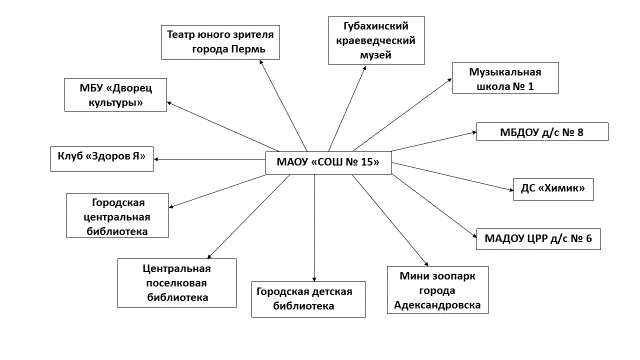 